Информация  о проведенииМастер-класса Изготовление поделки «Летний букетик»Руководители: педагоги дополнительного образования Станишевская Н.Ф. и Дьяченко Т.В.Уважаемые ребята, а также их родители!                                                                            Детский эколого-биологический Центр приглашает Вас на онлайн мастер-класс, изготовление поделки из цветной бумаги  «Летний букет»Зайдите на страницу официального сообщества МБУ ДО «Детский эколого-биологический Центр»   в ВК https://vk.com/club182679497). Материалы будут доступны с 29.06.2020 по 03.07.2020.Цветы даруют не только красоту, но ещё и дружат с человеком: врачуют, указывают дорогу, стерегут подземные клады, подсказывают погоду. Они и на пепелища приходят первыми, дают силы подняться лесам - «лёгким» нашей планеты. Поэтому живые цветы надо беречь. Сегодня вы узнаете, как сделать веселый летний букет из цветной бумаги , его тоже можно подарить маме, бабушке да кому захотите, который долго  будет приносить радость.Что нам необходимо для работы? Цветная бумага, цветной картон или белый, клей-карандаш, ножницы и ваше желание.Дорогие ребята, прежде чем приступить к работе, просмотрите все предложенные видео и фото материалы по изготовлению букета. Какие цветы будут в нашем букете? 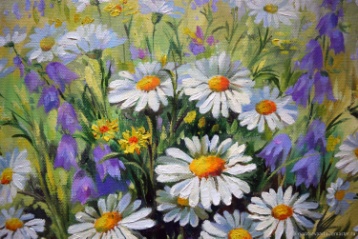                                                                                                                                       Я предлагаю разноцветные ромашки, однако, вы можете сделать свои любимые цветы.                                   Затем вы фотографируете букет  и выкладываете на свою страницу в ВК  с хештегом  #летобукеткаменск Не забывайтеподписывать работы фамилию имя и возраст автора, название работы.Ждем ярких красивых летних букетов.